ความเป็นมา เหตุผล ความจำเป็น และสรุปสาระสำคัญเกี่ยวกับเรื่องที่รับฟังความคิดเห็น(ร่าง) ประกาศ กสทช. เรื่อง แผนแม่บทกิจการกระจายเสียงและกิจการโทรทัศน์ฉบับที่ ๒ (พ.ศ. ๒๕xx – ๒๕xx) จัดทำขึ้นเพื่อให้การดำเนินงานของ กสทช. เป็นไปเพื่อประโยชน์สูงสุดของประชาชน ความมั่นคงของรัฐ และประโยชน์สาธารณะ ตามที่กฎหมายบัญญัติ รวมถึงส่งเสริมและพัฒนาอุตสาหกรรมกระจายเสียงและโทรทัศน์ให้สามารถพัฒนาได้อย่างยั่งยืน โดยได้คำนึงถึงแนวทางที่สำคัญหลักไม่ว่าจะเป็นการอนุญาตให้ใช้คลื่นความถี่และการอนุญาตประกอบกิจการ การพัฒนาและส่งเสริมการแข่งขันโดยเสรีอย่างเป็นธรรม รวมถึงมาตรการในการจัดให้ภาคส่วนที่เกี่ยวข้องได้ใช้คลื่นความถี่เพื่อประโยชน์สาธารณะหรือสำหรับภาคประชาชนในกิจการกระจายเสียงและกิจการโทรทัศน์ ประกอบไปด้วย ๔ ยุทธศาสตร์คือ ยุทธศาสตร์ที่ ๑ การพัฒนากิจการวิทยุกระจายเสียงในประเทศไทย ยุทธศาสตร์ที่ ๒ การพัฒนากิจการโทรทัศน์ของประเทศให้เหมาะสมกับบริบทใหม่ ยุทธศาสตร์ที่ ๓ การคุ้มครองผู้บริโภคและการส่งเสริมสิทธิเสรีภาพของประชาชน และยุทธศาสตร์ที่ ๔ การให้บริการและการกำกับดูแลที่มุ่งสู่ความเป็นดิจิทัล ตามที่สำนักงาน กสทช. ได้ดำเนินการรับฟังความคิดเห็นสาธารณะต่อ (ร่าง) ประกาศ กสทช. เรื่อง แผนแม่บทกิจการกระจายเสียงและกิจการโทรทัศน์ ฉบับที่ ๒ (พ.ศ. ๒๕xx – ๒๕xx) ซึ่งเป็นไปตามมาตรา ๒๘ และมาตรา ๔๙ วรรคสี่ แห่งพระราชบัญญัติองค์กรจัดสรรคลื่นความถี่และกำกับการประกอบกิจการวิทยุกระจายเสียง วิทยุโทรทัศน์ และกิจการโทรคมนาคม พ.ศ. ๒๕๕๓ และที่แก้ไขเพิ่มเติม และระเบียบคณะกรรมการกิจการโทรคมนาคมแห่งชาติ ว่าด้วยการรับฟังความคิดเห็นสาธารณะ พ.ศ. ๒๕๔๘ โดยได้เชิญชวน ผู้มีส่วนได้เสียและประชาชนทั่วไปร่วมแสดงความคิดเห็นตั้งแต่วันที่ ๒๗ พฤศจิกายน ๒๕๖๒ และจัดให้มีการประชุมรับฟังความคิดเห็นสาธารณะเมื่อวันที่ ๒๓ ธันวาคม ๒๕๖๒ ณ สำนักงาน กสทช. กรุงเทพมหานคร ทั้งนี้สิ้นสุดการรับฟังความคิดเห็นสาธารณะเมื่อวันที่ ๑๖ มกราคม ๒๕๖๓ และได้รวบรวมความคิดเห็นรวมทั้งดำเนินการปรับปรุง (ร่าง) ประกาศฯ ดังกล่าว อย่างไรก็ดี ที่ประชุม กสทช. ในการประชุม ครั้งที่ ๕/๒๕๖๓ เมื่อวันที่ ๒๕ มีนาคม ๒๕๖๓ มีมติเห็นชอบ (ร่าง) ประกาศ กสทช. เรื่อง แผนแม่บทกิจการกระจายเสียงและกิจการโทรทัศน์ ฉบับที่ ๒ (พ.ศ. ๒๕xx – ๒๕xx)  ที่ปรับปรุงภายหลังการรับฟังความคิดเห็นสาธารณะ และเห็นชอบให้ขยายระยะเวลาการรับฟังความคิดเห็นสาธารณะต่อ (ร่าง) ประกาศ กสทช. เรื่อง แผนแม่บทกิจการกระจายเสียงและกิจการโทรทัศน์ ฉบับที่ ๒ (พ.ศ.  ๒๕xx – ๒๕xx) ในประเด็นที่ได้มีการปรับปรุงในยุทธศาสตร์ที่ ๒ การพัฒนากิจการโทรทัศน์ของประเทศให้เหมาะสมกับบริบทใหม่ และยุทธศาสตร์ที่ ๓ การกำกับดูแลการประกอบกิจการในด้านเนื้อหา การคุ้มครองผู้บริโภค และการส่งเสริมสิทธิเสรีภาพของประชาชน (รายละเอียดกฏตาม (ร่าง) ประกาศ กสทช. เรื่อง แผนแม่บทกิจการกระจายเสียงและกิจการโทรทัศน์ ฉบับที่ ๒ (พ.ศ. ๒๕xx – ๒๕xx) ที่ปรับปรุงภายหลังรับฟังความคิดเห็นสาธารณะ) ขอแสดงความคิดเห็นต่อ (ร่าง) ประกาศ กสทช. เรื่อง แผนแม่บทกิจการกระจายเสียงและกิจการโทรทัศน์     ฉบับที่ ๒ (พ.ศ. ๒๕xx – ๒๕xx) ที่ปรับปรุงภายหลังรับฟังความคิดเห็นสาธารณะ ในประเด็นดังต่อไปนี้ประเด็นการรับฟังความคิดเห็นในส่วนที่มีการปรับปรุงยุทธศาสตร์ที่ ๒ การพัฒนากิจการโทรทัศน์ของประเทศให้เหมาะสมกับบริบทใหม่ยุทธศาสตร์ที่ ๓ การกำกับดูแลการประกอบกิจการในด้านเนื้อหา การคุ้มครองผู้บริโภค                     และการส่งเสริมสิทธิเสรีภาพของประชาชน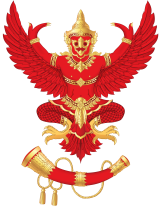 แบบแสดงความคิดเห็น(ร่าง) ประกาศ กสทช. เรื่อง แผนแม่บทกิจการกระจายเสียงและกิจการโทรทัศน์ 
ฉบับที่ ๒ (พ.ศ. ๒๕xx – ๒๕xx) ในประเด็นที่ได้มีการปรับปรุงภายหลังการรับฟังความคิดเห็นสาธารณะวัน/เดือน/ปี ชื่อ/หน่วยงานผู้ให้ความคิดเห็นที่อยู่ โทรศัพท์ โทรสาร อีเมล์ ประเด็นความคิดเห็น/ข้อเสนอแนะยุทธศาสตร์ที่ ๒  การพัฒนากิจการโทรทัศน์ของประเทศให้เหมาะสมกับบริบทใหม่................................................................................................................... ................................................................................................................... ................................................................................................................... ................................................................................................................... ................................................................................................................... ................................................................................................................... ................................................................................................................... ...................................................................................................................................................................................................................................... ...................................................................................................................................................................................................................................... ยุทธศาสตร์ที่ ๓     การกำกับดูแลการประกอบกิจการในด้านเนื้อหา การคุ้มครองผู้บริโภค และการส่งเสริมสิทธิเสรีภาพของประชาชน................................................................................................................... ................................................................................................................... ................................................................................................................... ................................................................................................................... ................................................................................................................... ................................................................................................................... ................................................................................................................... ...................................................................................................................................................................................................................................... ...................................................................................................................